 APPLICATION FORM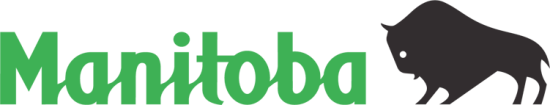 This document is available in alternate formats upon request.You are not required to submit a cover letter, but may be asked to submit a resume, references, or other documentation at a later point if invited for further consideration.The selection board will rely only on information provided in this form to determine whether a candidate will be invited for further assessment.  PART 1: APPLICANT INFORMATION(REQUIRED)I am currently employed with the Manitoba Government in a term, regular or departmental position. PART 2: SCREENING CRITERIA(REQUIRED)For each of the screening criteria for this position, describe how you meet the criteria, using significant examples from your experience. Experience can include work, volunteer and/or educational experience.  You must not exceed a maximum of 200 words per screening criterion.  Additional criteria may be reviewed at a later stage with candidates selected for further assessment.  PART 3: EMPLOYMENT EQUITY DECLARATION(VOLUNTARY)The Manitoba government is committed to the principle of employment equity.  It is our goal to achieve a civil service workforce that is reflective of the public we serve.  Employment equity is a factor in our hiring processes where a designated group is underrepresented within the organization.  You are encouraged to identify whether you are a member of any of the four designated groups.  Completion of this employment equity declaration is voluntary.Click here for more information on the Employment Equity Policy. I am a woman I am an Aboriginal person I am a person with a disability I am a visible minority No employment equity status to declare PART 4: VETERANS’ PREFERENCE DECLARATION(VOLUNTARY)Veteran status is a consideration in all competitions where it is deemed to be in the public interest.  Completion of this veterans’ preference declaration is voluntary.Click here for more information on the Veterans’ Preference Policy. I wish to declare Veteran statusPART 5: APPLICATION DECLARATION(REQUIRED)Date:      We thank all who apply and advise that only those selected for further consideration will be contacted.Advertisement #32274Job TitleEnvironmental Assessment Ecologist and Environmental Coordinator (2 positions)Department(s)Department of Infrastructure - Highway Planning & Design, Engineering and OperationsLocation(s)Winnipeg, MBFirst Name:     First Name:     Family (last) Name:     Family (last) Name:     Phone Number:     Phone Number:     Email:     Email:     Address:     Address:     City:      City:      Province:     Country:     Country:     Postal Code:     Screening criteriaDescribe how you meet each screening criterion, using specific examples as appropriate.You must not exceed a maximum of 200 words per screening criterion.  1. A Bachelor degree in biological science, environmental science, resources management, or environmental engineering or similar combination of advanced education and directly related experience.2. Experience in the development or review of Environmental Impact Assessments.3. Experience in the evaluation and implementation of aquatic and/or terrestrial habitat mitigation and restoration solutions.4. Experience in determining the impacts of infrastructure projects in natural environments.5. Experience developing and presenting defendable scientific analysis and conclusions.6. Experience in environmental monitoring.7. Experience with a variety of field based activities and equipment including GPS devices, map reading, steam metering, fish or aquatic species collection, and/ or soil auguring.By indicating “yes” in the adjacent box, I certify that the information provided on this application is accurate and complete to the best of my knowledge as of the date indicated below.  I understand that falsified or misleading statements and omissions will result in rejection of this application and, if employed, may be cause for termination. (yes/no)